$IMG$
null
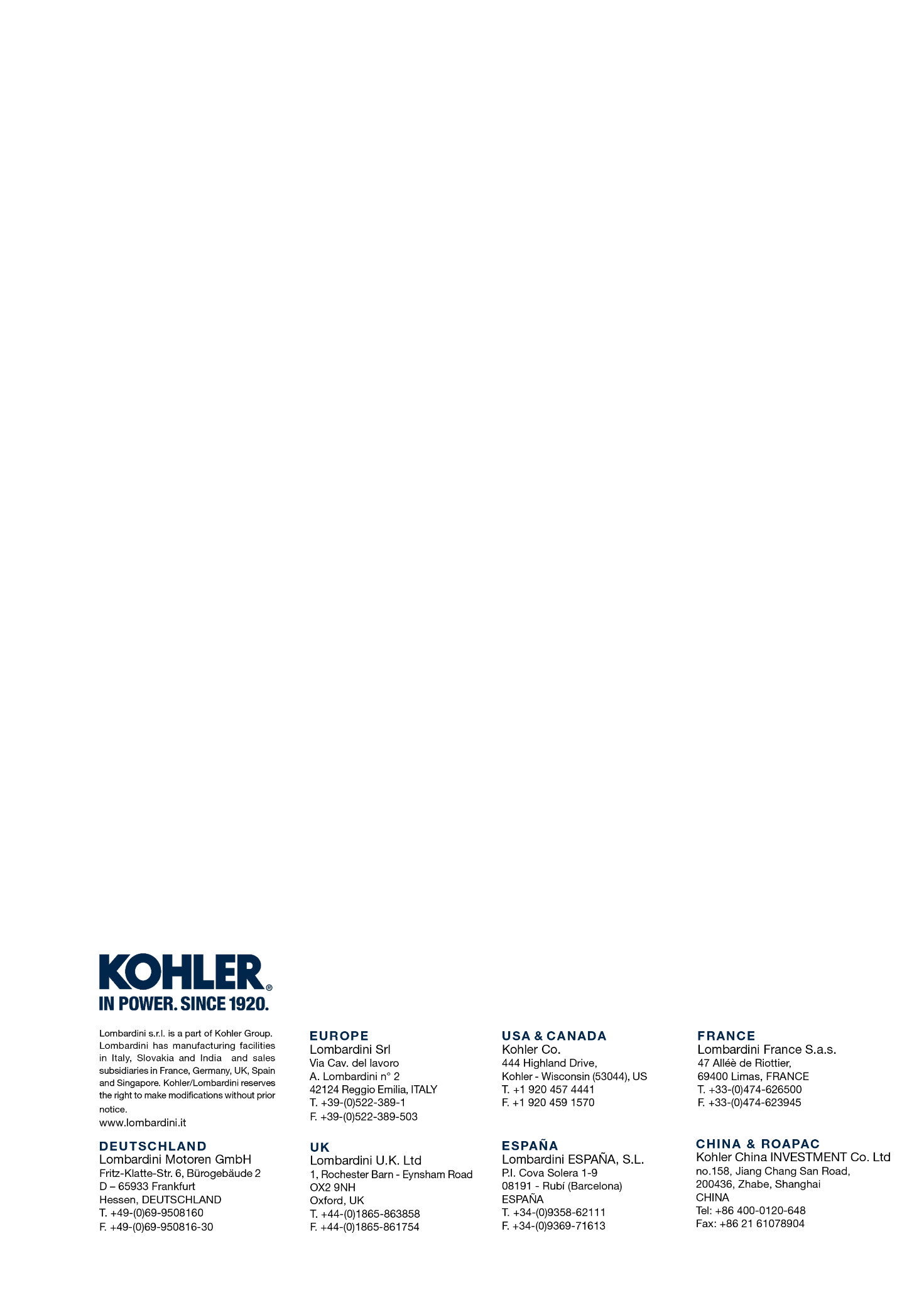 LDW 442LDW 442LDW 442